We are all aware of what a difficult time this is and how hard it must be to have the restrictions to visiting in place.  By observing this guide you will help keep yourself and others safe.GUIDE  FOR VISITORS TO LOVED ONES IN HOSPITAL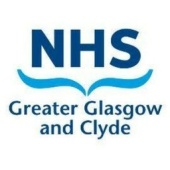 ON ARRIVAL AT THE WARD:Wash your hands in soap and water for 20 seconds.  Roll up any sleeves and take off jewellery and watches that may be on your wristIdentify yourself to a member of the health care team who will show you the correct way to put on the personal protective equipment (PPE).  You should wear a mask, eye protection, apron and gloves.  DURING YOUR VISIT:Please don’t touch your face, the mask or the eye protection.  It may be difficult but please only touch your loved one with your hands, don’t hug or kiss them.AFTER YOUR VISIT:A member of staff will show you how to remove your PPE.  Gloves come off first, they will be put in the bin and then you wash your hands again before removing the rest of the PPE and washing your hands again.  Also wash your forearms, or remove the outer garment and place in a plastic bag.  If you have been using your phone to contact other members of the family with your loved one then wipe clean the phone with an alcohol wipe.  Wash your hands again in soap and water for 20 seconds before leaving the ward.IF YOU ARE DRIVING HOME:On arrival wipe the steering wheel, controls and door handles with sanitiser or an alcohol wipe (these can be provided by the ward if you don’t have them)ONCE HOME:Remove your shoes and coat/outer clothes and leave outside or at the door.  Wipe down keys and glasses and handbag with a damp soapy cloth. Remove clothes and put straight in the washing machine, along with any outer garments that you placed in a plastic bag.  Wash at the highest temperature for those garments.  Go straight to the shower and wash hair, body and face with soap/shampoo.Wipe the handles of the shower/washing machine and wash your hands again.While it will be difficult, try to take care of yourself at this difficult time